RESUME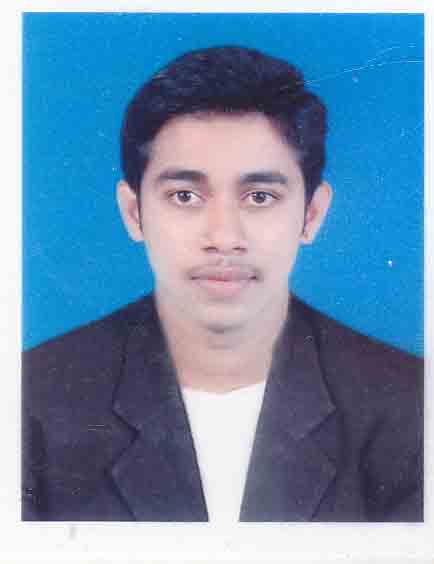 NileshNilesh.223391@2freemail.com Application for the Post of Customer Service, Facility coordinator. Or Office Administrator OBJECTIVE:A dynamic professional with 3 years’ experience in operations, hospitality and Facilities. An efficient planner in creating and implementing effective processes, introducing cost saving methods and ensuring compliance to achieve an Organizations obligations and objectives. STRENGTHSA track record that demonstrates efficient organizational skills, self-motivation and the initiative to achieve both personal and corporate goalsA Proactive, hardworking and committed team playerAccustomed to working in fast paced environments with the ability to think quickly and successfully handle demanding situationsMulti-tasking responsibilities with accuracy and patience EDUCATIONAL QUALIFICATION:B.A., Certification in Business Administration in year 2012.B.H.S Bachelors in Hospitality Science. Affiliated to Mangalore University completed in year 2011.COMPUTER PROFICIENCY:DIPLOMA IN COMPUTER APPLICATION:Office: (Word, Excel, Power Point, Internet, Paint brush, Word pad).Tally ERP9 ( Accounting purpose )WORK EXPERIENCEMANGALORE AS A FACILITY COORDINATORKey Objectives of Job:Reporting to Banquet Manager.Daily proactive maintenance of conference rooms, i.e. equipment, security and all other aspects of office servicesParticular emphasis to Customer conference area.Conference rooms maintain in to high standards, proactive checks and  timely reactive responsesOn stand for faults to AV equipment’s.Responding to calls from guest for facility help conference room support for meeting teams.Reporting all facility faults to maintenance departments.Supporting to for all issues i.e. Network, Phones and other user problems.Responsible for the repair and fast return of projectors, liaising with our services contact with maintenance team.Reporting any facility improvements if needed.Working closely with housekeeping teams to maintain a clean and tidy hotel.Air-conditioning control temperatures monitor and report if faults (set at ambient temperature of 23 degrees) when requires. Reporting technical and general repairs around the hotel.Escorting guests/contractors visiting the hotel for routine maintenance.Assisting project  manager with  internal office projectsFLOORZ BUILDING MATERIALS AND TRADING COMPANY MANGALORE – as office in charge (Part Time).Job Description:Effective co-ordination with other branchesSales co-ordination.Efficient handling of administration job.Typing data’s to daily materials sales and purchase of productsClient servicing: attending them, solving their queries, adhering to their suggestions. Attending their complaints, providing quotation.Maintaining all the confidential correspondence of various departments.Submitting sales report monthly wise, book wise regularly to managements.Effective financial advice to customers. Demo of new products to the market.Maintaining technical department. Delivering goods or products upon request.PERSONAL DETAILS:Date of birth 			: 23rd July 1990Marital Status			: SingleNationality			: IndianReligion			: Roman CatholicLanguages known 		: English, Hindi, Konkani, Kannada, TuluPASSPORT DETAILS:Place of Issue    : BangaloreVisa Status         : Visit visaI hereby declare that all the above particulars furnished by me are true to the best of my knowledge.